PÅMELDINGSSKJEMA GULLMEGLEREN 2024                                             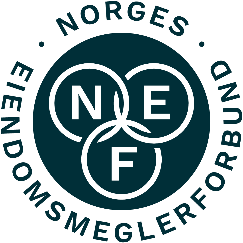 Gullmeglerkonkurransen for medlemmer i NEF ble etablert i 2003. Årets kategorier:Beste presentasjon av brukt bolig/fritidsboligBeste presentasjon av ny bolig/fritidsboligBransjeprisenÅpen kategoriBidrag til Gullmeglerkonkurransen sendes:Norges Eiendomsmeglerforbund, Apotekergata 10, 0180 Oslo, gjerne på e-post til: elisabet@nef.no  – merket ”Gullmegleren 2024”. 
Eventuelle spørsmål rettes til: elisabet@nef.no
OBS! Dersom du sender inn flere bidrag i konkurransen, må du fylle ut ett skjema pr. bidrag.Påmeldingsskjema:Jeg er medlem i NEF og ønsker å delta i konkurransen (kryss av kategori under):Ditt navn: ______________________________________________________________________Foretak: ______________________________________________________________________Adresse: ______________________________________________________________________E-post: ______________________________________________________________________Kryss av for hvilken kategori du sender inn bidrag i:
1.Beste presentasjon av brukt bolig/fritidsboligSalgsoppgaver, nettsider, annonser, stunts osv. 2.Beste presentasjon av ny prosjektert bolig/fritidsboligSalgsoppgaver, nettsider, annonser, stunts osv.3.BransjeprisenDet beste tiltaket som har fremmet eiendomsmeglerstandens omdømme og anseelse i sosiale medier, annonser, profilering, stunts osv.4.Åpen kategoriMarkedsføringstiltak som viser innovasjon og nytenkning innenfor gjeldende lovverk for eiendomsmeglere.
Hvorfor mener du at dette bidraget/denne personen bør vinne konkurransen? Utdyp gjerne på eget ark.__________________________________________________________________________________________________________________________________________________________________________________________________________________Forutsetninger:Kun medlemmer i NEF kan delta og/eller bli nominert i konkurransen.Alle bidrag i konkurransen må ledsages av et utfylt skjema der det begrunnes hvorfor nettopp dette bør vinne.Alle bidrag innen markedsføringsdelen til Gullmegleren 2024 må være i henhold til gjeldende lover, regler, bransjenorm osv.Frist for innsendelse av bidrag til GULLMEGLEREN 2024 er: 2. april 2024